Albert and Ethel Herzstein Charitable Foundation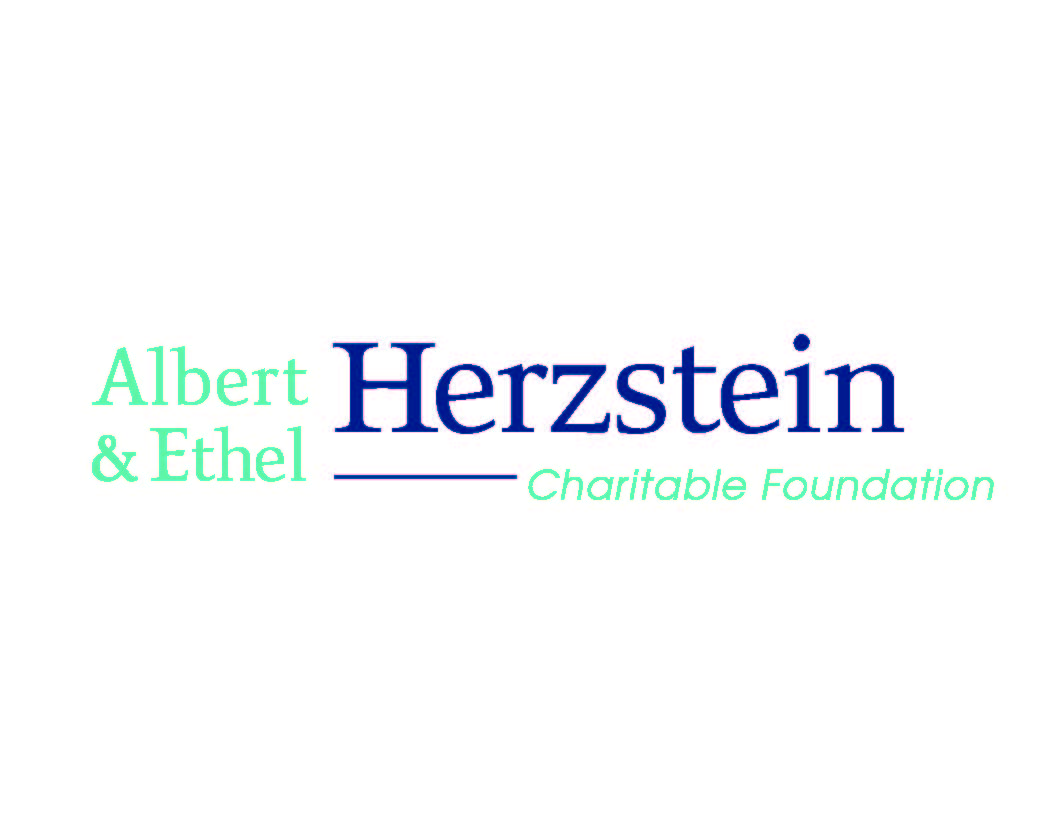 Grant Final ReportContact Signature							DateOrganization Name:     Address:     Phone:     Contact Name & Title:     Grant Amount:   $                                                     Date of Grant:               Purpose of Grant:Outcomes of this Grant (Please Include both Quantitative and Qualitative Data):Please Summarize the Above Results (75 words or less):      